Дата: 26, 27, 29 января 2021г Группа: к-11Предмет:  Математика                                                                                                                      Тема: Функция y=соs x , её свойства и график.       Графики тангенса и котангенса.  Графики обратных тригонометрических функций. Преобразования графиков.Преподаватель: Леханова Елена АнатольевнаГрафики тригонометрических функцийПовторим с прошлого занятияПостроим график функции 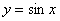 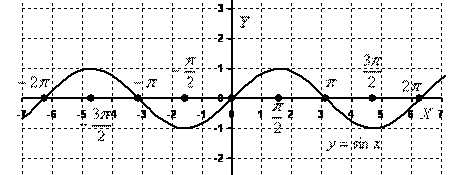 Данная линия называется синусоидой.Напоминаю, что «пи» – это иррациональное число: .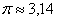 Основные свойства функции :Данная функция является периодической с периодом . Что это значит? Посмотрим на отрезок . Слева и справа от него бесконечно повторяется точно такой же кусок графика.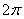 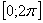 Область определения: , то есть для любого значения «икс» существует значение синуса.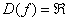 Область значений: . Функция  является ограниченной: , то есть, все «игреки» сидят строго в отрезке . 
Такого не бывает:  или , точнее говоря, бывает, но указанные уравнения не имеют решения.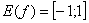 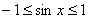 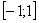 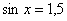 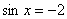 Синус – это функция нечетная, синусоида симметричная относительно начала координат, и справедлив следующий факт: . Таким образом, если в вычислениях встретится, например, , то минус терять здесь ни в коем случае нельзя! Он выносится: 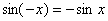 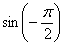 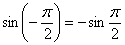 В практических вычислениях желательно (и даже обязательно) знать и помнить следующие значения синуса: , , . 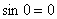 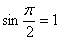 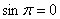 График косинусаПостроим график функции 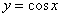 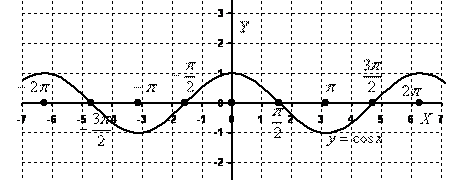 График косинуса – это та же самая синусоида, сдвинутая вдоль оси  на  влево
(см. также Пример 8 урока о геометрических преобразованиях графиков).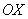 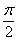 Поэтому почти все свойства синуса справедливы и для косинуса. За некоторым, но существенным исключением.Косинус – это функция четная, ее график симметричен относительно оси  , и справедлив следующий факт: . То есть, минус перед аргументом косинуса можно безболезненно убирать (или наоборот, ставить). В отличие от синуса в косинусе минус «бесследно пропадает».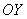 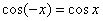 Для решения практических задач нужно знать и помнить следующие значения косинуса: , , .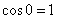 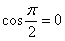 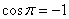 Графики тангенса и котангенсаПостроим график функции 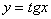 
Основные свойства функции :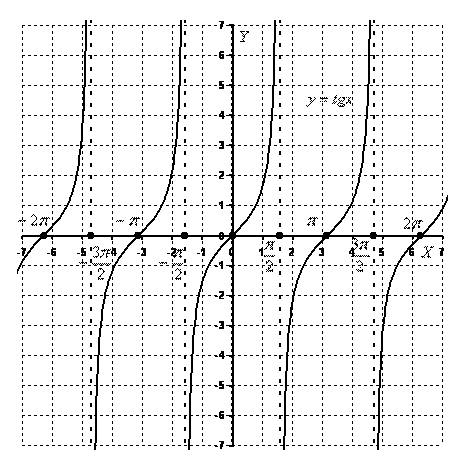 Данная функция является периодической с периодом . То есть, достаточно рассмотреть отрезок , слева и справа от него ситуация будет бесконечно повторяться.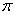 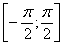 Область определения:  – все действительные числа, кроме …  , , , … и т. д. или коротко: , где  – любое целое число. Множество целых чисел (… -4, -3, -2, -1, 0, 1, 2, 3, 4, …) в высшей математике обозначают жирной буквой Z.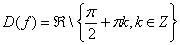 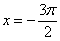 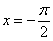 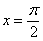 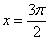 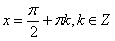 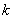 Область значений: . Функция  не ограничена. В этом легко убедиться и аналитически:
 – если мы приближаемся по оси  к значению  справа, то ветка тангенса уходит на минус бесконечность, бесконечно близко приближаясь к своей асимптоте .
 – если мы приближаемся по оси  к значению  слева, то «игреки» шагают вверх на плюс бесконечность, а ветка тангенса бесконечно близко приближается к асимптоте .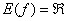 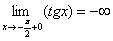 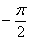 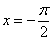 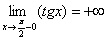 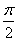 Тангенс – функция нечетная, как и в случае с синусом, минус из-под тангенса не теряется, а выносится: . 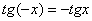 В практических вычислениях полезно помнить следующие значения тангенса: , , , а также те точки, в которых тангенса не существует (см. график).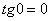 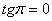 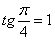 График котангенса – это почти тот же самый тангенс, функции связаны тригонометрическим соотношением . Вот его график: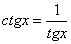 
Свойства попробуйте сформулировать самостоятельно, они практически такие же, как и у тангенса.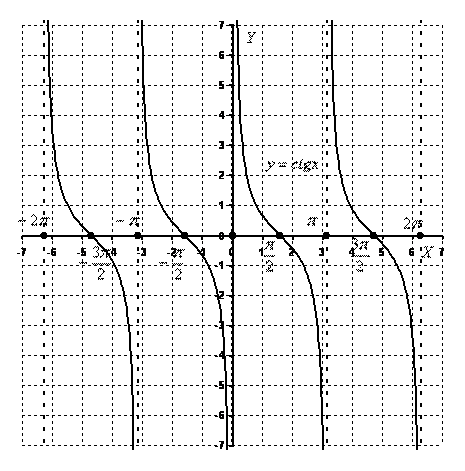 Графики обратных тригонометрических функцийПостроим график арксинуса 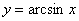 
Перечислим основные свойства функции :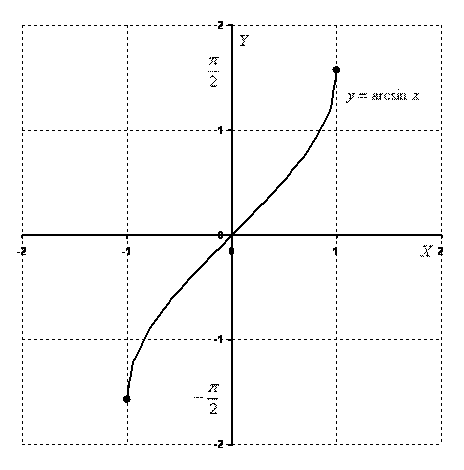 Область определения: , не существует значений вроде  или 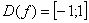 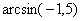 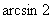 Область значений: , то есть,  функция  ограничена.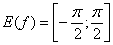 Арксинус – функция нечетная, здесь минус опять же выносится: .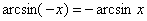 В практических вычислениях полезно помнить следующие значения арксинуса: , , . Другие распространенные значения арксинуса (а также других «арков») можно найти с помощью таблицы значений обратных тригонометрических функций.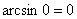 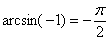 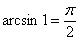 Построим график арккосинуса 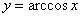 
Очень похоже на арксинус, свойства функции сформулируйте самостоятельно. Остановлюсь на единственном моменте. В данной статье очень много разговоров шло о четности  и нечетности функций, и, возможно, у некоторых сложилось впечатление, что функция обязательно должна быть четной или нечетной. В общем случае, это, конечно, не так. Чаще всего, функция, которая вам встретится на практике – «никакая». В частности, арккосинус не является четной или нечетной функцией, он как раз «никакой».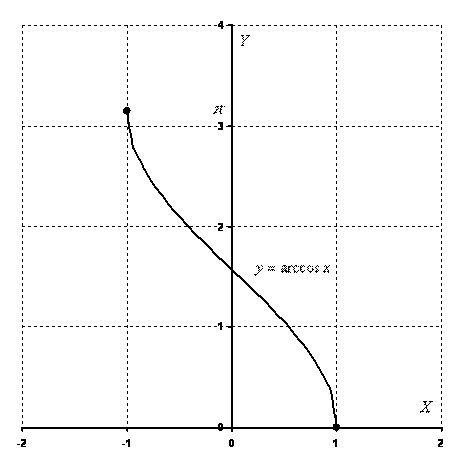 Построим график арктангенса 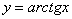 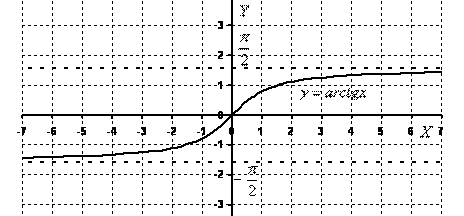 Всего лишь перевернутая ветка тангенса. 
Перечислим основные свойства функции :Область определения: Область значений: , то есть,  функция  ограничена.
У рассматриваемой функции есть две асимптоты: , .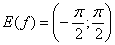 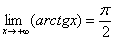 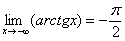 Арктангенс – функция нечетная: .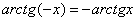 Самые «популярные» значения арктангенса, которые встречаются на практике, следующие: , .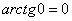 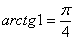 К графику арккотангенса  приходится обращаться значительно реже, но, тем не менее, вот его чертеж: 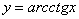 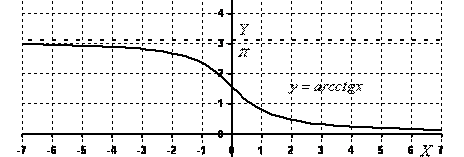 Свойства арккотангенса вы вполне сможете сформулировать самостоятельно. Отмечу,  что арккотангенс, как и арккосинус, не является четной или нечетной функцией.ПРЕОБРАЗОВАНИЕ ГРАФИКОВ.Сжатие (растяжение) графика к (от) оси ординат.
Симметричное отображение графика относительно оси 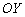 Первая группа действий связана с умножением АРГУМЕНТА функции на число. Для удобства я разобью правило на несколько пунктов:Сжатие графика функции к оси ординатЭто случай когда АРГУМЕНТ функции умножен на число, бОльшее единицы. Правило: чтобы построить график функции , где , нужно график функции  сжать к оси  в  раз. 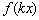 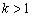 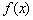 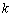 Пример 1Построить график функции . 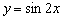 Сначала изобразим график синуса, его период равен :

К слову, чертить графики тригонометрических функций вручную – занятие кропотливое, поскольку  и т.д., то есть на стандартной клетчатой бумаге аккуратным нужно быть вплоть до миллиметра, даже до полумиллиметра. Впрочем, многие с этим уже столкнулись. 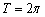 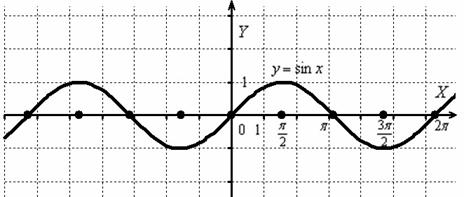 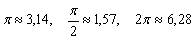 Теперь поиграем на бесконечно длинном баяне. Мысленно возьмём синусоиду в руки и сожмём её к оси  в 2 раза:

То есть, график функции  получается путём сжатия графика  к оси ординат в два раза. Логично, что период итоговой функции тоже уполовинился: 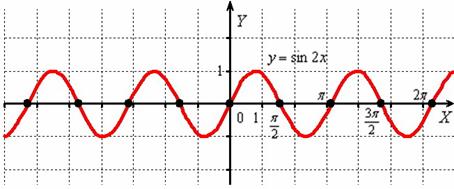 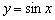 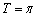 В целях самоконтроля можно взять 2-3 значения «икс» и устно либо на черновике выполнить подстановку:

Смотрим на чертёж, и видим, что это действительно так.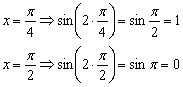 Аналогичную блиц-проверку полезно осуществлять в любом другом примере! Более того, она лучше поможет усвоить суть того или иного преобразования.Пример 2Построить график функции 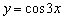 «Чёрная гармошка»  сжимается к оси  в 3 раза:

Итоговый график  проведён красным цветом.
Исходный период  косинуса закономерно уменьшается в три раза:  (отграничен жёлтыми точками). 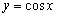 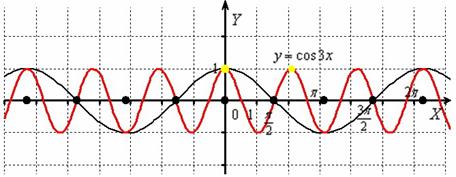 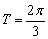 Растяжение графика функции от оси ординатЭто противоположное действие, теперь баян не сжимается, а растягивается.
Случай имеет место, когда АРГУМЕНТ функции умножается на число .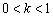 Правило: чтобы построить график функции , где , нужно график функции  растянуть от оси  в  раз. 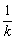 Продолжим мучить синус:Пример 3Построить график функции 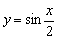 Берём в руки нашу «бесконечную гармошку»:
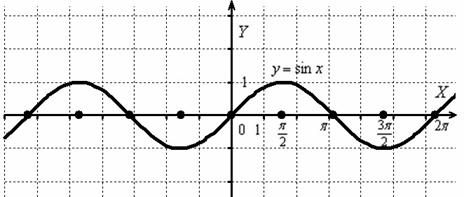 И растягиваем её от оси  в 2 раза:
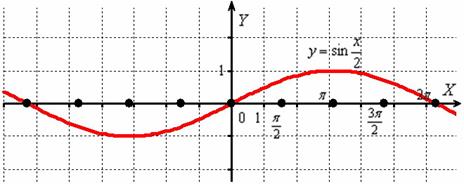 То есть, график функции  получается путём растяжения графика  от оси ординат в два раза. Период итоговой функции увеличивается в 2 раза: , он толком даже не вместился на данный чертёж.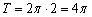 Операции сжатия/растяжения графиков, разумеется, выполнимы не только для тригонометрических функций:Сдвиг графика влево/вправо вдоль оси абсциссПример 4Построить график функции  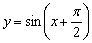 График синуса  (чёрный цвет) сдвинем вдоль оси  на  влево:

Внимательно присмотримся к полученному красному графику …. Это в точности график косинуса ! По сути, мы получили геометрическую иллюстрацию формулы приведения , и перед вами, пожалуй, самая «знаменитая» формула, связывающая данные тригонометрические функции.  График  функции  получается путём сдвига синусоиды  вдоль оси  на  единиц влево (о чём уже говорилось на уроке Графики и свойства элементарных функций). Аналогично можно убедиться в справедливости любой другой формулы приведения.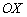 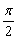 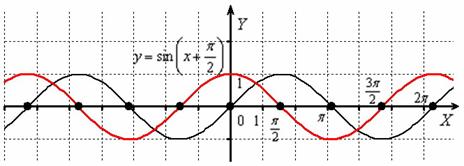 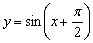 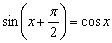 Рассмотрим композиционное правило, когда аргумент представляет собой линейную функцию: , при этом параметр «ка» не равен нулю или единице, параметр «бэ» – не равен нулю. Как построить график такой функции? Из школьного курса мы знаем, что умножение имеет приоритет перед сложением, поэтому, казалось бы, сначала график сжимаем/растягиваем/отображаем в зависимости от значения , а потом сдвигаем на  единиц. Но здесь есть подводный камень, и корректный алгоритм таков: 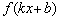 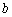 Аргумент функции необходимо представить в виде  и последовательно выполнить следующие преобразования: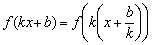 1) График функции  сжимаем (или растягиваем) к оси (от оси) ординат: (если , то график дополнительно следует отобразить симметрично относительно оси ).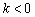 2) График полученной функции  сдвигаем влево (или вправо) вдоль оси  абсцисс на  (!!!) единиц, в результате чего будет построен искомый график .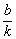 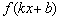 Пример 5Построить график функции  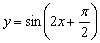 Представим функцию в виде  и выполним следующие преобразования: синусоиду  (чёрный цвет):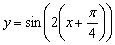 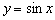 1) сожмём к оси  в два раза: (синий цвет);
2) сдвинем вдоль оси  на  (!!!) влево:  (красный цвет):

Пример вроде бы несложный, а пролететь с параллельным переносом легче лёгкого. График сдвигается на , а вовсе не на .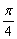 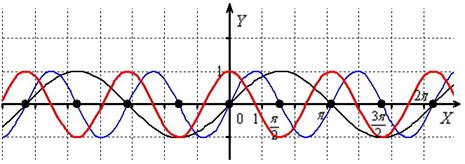 Растяжение (сжатие) графика ВДОЛЬ оси ординат.
Симметричное отображение графика относительно оси абсциссСтруктура второй части статьи будет очень похожа.1) Если ФУНКЦИЯ  умножается на число , то происходит растяжение её графика вдоль оси ординат. 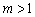 Правило: чтобы построить график функции , где , нужно график функции  растянуть вдоль оси  в  раз. 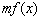 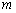 2) Если ФУНКЦИЯ умножается на число , то происходит сжатие её графика вдоль оси ординат. 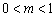 Правило: чтобы построить график функции , где , нужно график функции  сжать вдоль оси  в   раз. 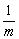 Догадайтесь, какую функцию я буду снова пытать =)Пример 6Построить графики функций . 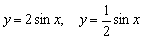 Берём синусоиду за макушку/пятки:

И вытягиваем её вдоль оси   в 2 раза:

Период функции  не изменился и составляет , а вот значения (все, кроме нулевых) увеличились по модулю в два раза, что логично – ведь функция умножается на 2, и область её значений удваивается: .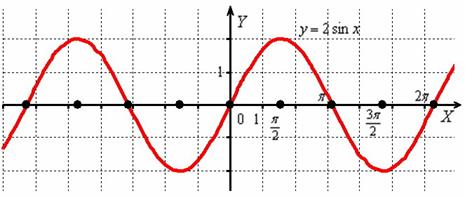 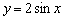 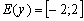 Теперь сожмём синусоиду вдоль оси   в 2 раза:

Аналогично, период  не изменился, но область значений функции «сплющилась» в два раза: .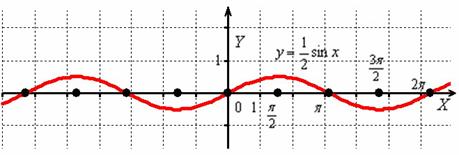 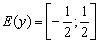 Нет, у меня нет какого-то пристрастного отношения к синусоиде, просто я хотел продемонстрировать, чем отличаются графики функций  (Примеры №№1,3) от только что построенных собратьев . Постарайтесь ещё раз проанализировать и качественнее понять эти элементарные случаи.  Даже минимальные знания о преобразованиях графиков окажут вам неоценимую помощь в ходе решения других задач высшей математики!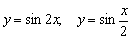 И, конечно же, классический пример растяжения/сжатия параболы:Если ФУНКЦИЯ меняет знак на противоположный, то её график отображается симметрично относительно оси абсцисс.Правило: чтобы построить график функции , нужно график  отобразить симметрично относительно оси .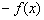 Пример 7Построить график функции 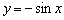 Отобразим синусоиду симметрично относительно оси :
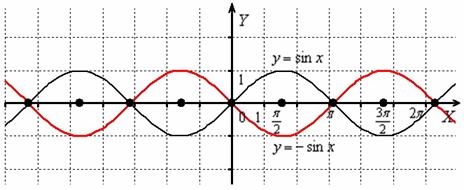 Сдвиг графика вверх/вниз вдоль оси ординатНастала пора дать передышку ногам и сесть в лифт.Если к ФУНКЦИИ  добавляется константа, то происходит сдвиг (параллельный перенос) её графика вдоль оси . Рассмотрим функцию  и положительное число : 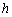 Правила: 
1) чтобы построить график функции , нужно график  сдвинуть ВДОЛЬ оси  на  единиц вверх;
2) чтобы построить график функции , нужно график  сдвинуть ВДОЛЬ оси  на  единиц вниз.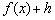 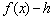 Пример 8Построить графики функций . 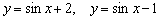 В комментариях, думаю, нет особой необходимости:
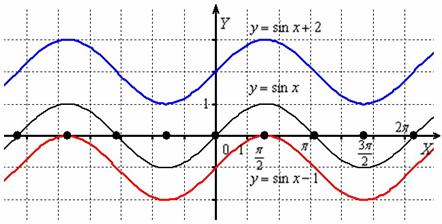 Комбинационное построение графика  в общем случае осуществляется очевидным образом: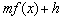 1) График функции  растягиваем (сжимаем) вдоль оси . Если множитель отрицателен, дополнительно осуществляем симметричное отображение относительно оси . 2) Полученный на первом шаге график  сдвигаем вверх или вниз в соответствии со значением константы .Пример 9Построить график функции 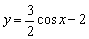 График косинуса  (чёрный цвет):1) Растягиваем вдоль оси  в 1,5  раза:  (синий цвет);
2) Сдвигаем вдоль оси  на 2 единицы вниз: :
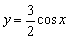 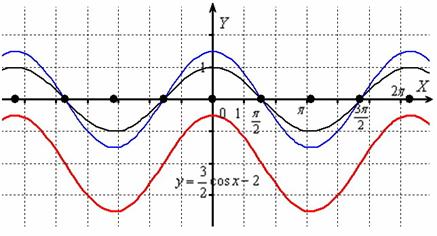 Графики функций с модулемДля качественного усвоения материала необходимо понимать, что такое модуль. Краткую информацию о нём можно найти на странице Математические формулы и таблицы в справочном материале Горячие формулы школьного курса математики. Применение модуля тоже представляет собой геометрическое преобразование графика. Не буду создавать сверхподробный мануал, отмечу только те моменты, которые, с моей точки зрения, реально пригодятся для решения других задач по вышке.Сначала посмотрим, что происходит, когда модуль применяется к АРГУМЕНТУ функции.Правило: график функции  получается из графика функции  следующим образом: при  график функции  сохраняется, а при  «сохранённая часть» отображается симметрично относительно оси .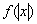 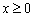 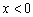 Пример 10Построить график функции 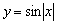 И снова вечная картина:

Согласно правилу, при  график сохраняется:

И сохранившаяся часть отображается симметрично относительно оси   в левую полуплоскость:
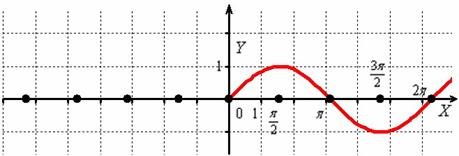 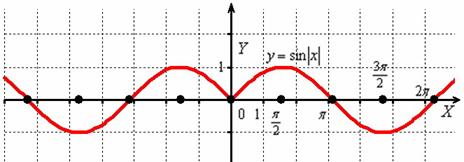 Действительно, функция  – чётная, и её график симметричен относительно оси ординат. Поясню детальнее смысл симметрии. Посмотрим на два противоположных значения аргумента, например, на  и . А какая разница? Модуль всё равно уничтожит знак «минус»: , то есть значения функции будут располагаться на одной высоте.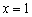 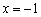 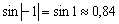 Функцию от модуля можно расписать в так называемом кусочном виде по следующему правилу: . В данном случае:
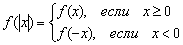 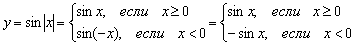 То есть, правая волна графика  задаётся функцией , а левая волна – функцией  Пример 11Построить график функции . 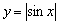 Изобразим сами знаете что =)
И снова – то, что находиться в верхней полуплоскости – оставим в покое, а содержимое подвала – отобразим симметрично относительно оси :
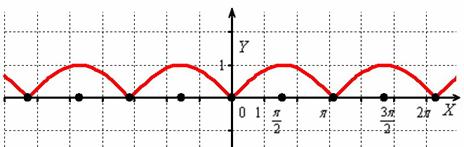 Кстати, понятен ли вам неформальный смысл такого симметричного отображения? Модуль «съедает» у  отрицательных чисел знак и делает их положительными, именно поэтому «подвальные» точки занимают противоположные места в верхней полуплоскости.Распишем функцию в кусочном виде:
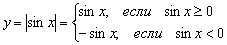 Решив два простейших школьных неравенства , получаем:
, где  – любое целое число.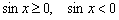 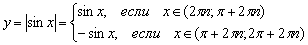 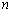 